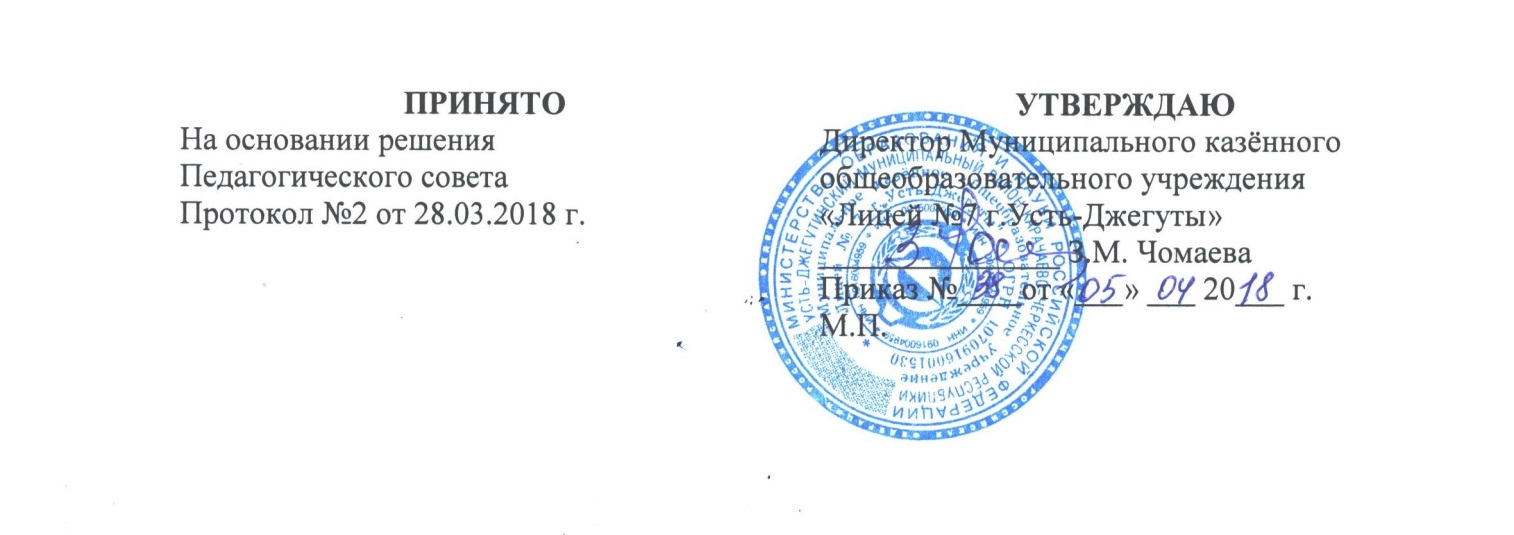 ПОЛОЖЕНИЕОБ ОРГАНИЗАЦИИ ПИТАНИЯ УЧАЩИХСЯМУНИЦИПАЛЬНОГО КАЗЕННОГО ОБЩЕОБРАЗОВАТЕЛЬНОГО УЧРЕЖДЕНИЯ  «ЛИЦЕЙ «№ 7 Г. УСТЬ-ДЖЕГУТЫ» 1.        Общие положенияПоложение об организации питания учащихся в Муниципальном казённом общеобразовательном учреждении «Лицей «№ 7 г. Усть-Джегуты» (далее - Положение) устанавливает порядок организации рационального питания обучающихся в лицее, определяет основные организационные принципы, правила и требования к организации питания обучающихся, регулирует отношения между администрацией Муниципального казенного общеобразовательного учреждения «Лицей № 7 г.Усть-Джегуты» и родителями(законными представителями).Положение разработано в целях организации полноценного горячего питания учащихся, укрепления здоровья детей, создания комфортной среды образовательного процесса.1.3.   Положение разработано в соответствии с:-  Федеральным Законом РФ «Об образовании»,ст.37, п.15 ст.28;- Федеральным законом от 30.03.1999 № 52-ФЗ «О санитарно-эпидемиологическом благополучии населения»;- Федеральным законом от 06.10.2003 № 131-Ф3 "Об общих принципах организации местного самоуправления в Российской Федерации";- Санитарно-эпидемиологическими правилами и нормативами САНПИН 2.4.5.2409-08;- Санитарно эпидемиологическими правилами и нормативами САНПИН 2.4.2.2821-10;- Типовым Положением об общеобразовательном учреждении, утвержденным постановлением Правительства РФ № 196 от 19.03.2001;- Уставом Муниципального казенного общеобразовательного учреждения «Лицей № 7 г.Усть-Джегуты».1.4.Действие настоящего Положения распространяется на всех обучающихся в Муниципальном казенном общеобразовательном учреждении «Лицей № 7 г.Усть-Джегуты».1.5.Настоящее Положение является локальным нормативным актом, регламентирующим деятельность гимназии по вопросам питания. 2.Цели и задачи2.1. В условиях ограниченного финансирования питание обучающихся  в ОУ должно быть организовано с целью:- социальной защиты обучающихся и повышения доступности и качества питания в Муниципальном казённом общеобразовательном учреждении «Лицей «№ 7 г. Усть-Джегуты» (далее-ОУ);- увеличения охвата горячим питанием в ОУ как можно большего количества учащихся;- обеспечения горячим питанием и буфетной продукцией учащихся, относящихся к социально незащищенным группам населения.2.2. Основными задачами при организации питания учащихся в ОУ являются:-гарантированное качество и безопасность питания и пищевых продуктов, используемых в питании учащихся ОУ;-формирование здорового образа жизни учащихся. 3.Организация питания учащихся ОУ 3.1.     Питание учащихся осуществляется в соответствии с «Санитарно-эпидемиологическими требованиями к организации питания обучающихся в общеобразовательных учреждениях, учреждениях начального и среднего профессионального образования (СанПиН 2.4.5.2409-08)», Методическими рекомендациями от 24.08.2007 № 0100/8604-07-34 "Рекомендуемые среднесуточные наборы продуктов питания детей 7 - 11 и 11 - 18 лет", от 24.08.2007 № 0100/8605-07-34 "Примерные меню горячих школьных завтраков и обедов для организации питания детей 7 - 11 лети 11 - 18 лет в государственных образовательных учреждениях", от 24.08.2007 № 0100/8606-07-34 "Рекомендуемый ассортимент пищевых продуктов для реализации в школьных буфетах", нормами физиологических потребностей в пищевых веществах и энергии для различных групп населения от 29.05.1991 № 5786-91, СанПиН 2.4.1201-03, СП 2.4.990-00, утвержденными постановлением Правительства Российской Федерации от 20.06.1992 № 409, сборником рецептур блюд и кулинарных изделий для питания учащихся. 3.2.ОУ самостоятельно организует  питание учащихся на базе лицейской столовой. 3.3.Питание учащихся организуется  в соответствии с требованиями санитарных правил и норм устройства, содержания и организации учебно-воспитательного процесса, утверждаемых  в   установленном  порядке в течение учебного года в дни и часы работы ОУ. 3.4.Горячее питание осуществляется в соответствии с перспективным десятидневным меню. Перспективное десятидневное меню разрабатывается  лицеем и утверждается директором лицея на основании единого примерного перспективного десятидневного меню, согласованного руководителем Управления Федеральной службы по надзору в сфере защиты прав потребителей и благополучия человека по КЧР и утвержденного начальником Управления образования администрации Усть-Джегутинского муниципального района.3.5. На основе перспективного десятидневного меню с учетом товарного  обеспечения,  местных  и  иных  особенностей составляется ежедневное меню,  которое  утверждается   директором ОУ, поваром и медицинским работником.3.6. Рационы  питания  учащихся  в ОУ включают: - завтрак,- обед  - в чередовании первого и второго блюда, напиток;- буфетную продукцию в любое время в часы работы ОУ.3.7. Часы приема пищи устанавливаются директором ОУ. Питание обучающихся осуществляется по классам  (группам)  в  соответствии  с графиком      приема      пищи, утверждаемым директором ОУ.4.Порядок предоставления питания учащимся ОУ4.1.    Питание учащихся производится:
- за счет бюджетных средств (бесплатное питание);
- за счет средств родителей (родители детей вносят плату за их питание).4.2.  В ОУ учащимся предоставляется горячее  питание  в  учебные  дни.  К  учебным  дням относятся  дни,  в  которые проводятся уроки по утвержденным учебным планам.4.3. Учащиеся ОУ, посещающие группы продленного дня,  обеспечиваются  горячим  питанием  за  счет средств регионального бюджета и  родителей  (законных  представителей). Распределение средств, выделяемых региональным бюджетом на питание учащихся, посещающих группы продленного дня, производится родительскими комитетами классов ОУ.    4.4. Учащимся 1-4 классов предоставляются горячие завтраки за счет средств регионального бюджета.4.5. ОУ может применять разные формы организации питания, в т.ч. талонная.4.6. Учащиеся ОУ могут приобретать  талоны на добровольной основе и получить по желанию любой вариант горячего обеда или завтрака, а также буфетную продукцию.4.7. По соглашению ОУ с Усть-Джегутинским муниципальным казённым учреждением «Централизованная бухгалтерия», талон на питание изготавливается  и выдается номиналом один, три, пять, десять рублей. Талон распечатывается на цветной бумаге на принтере. Он должен содержать наименование Заказчика, сумму, на которую выдается питание, подпись руководителя (заместителя) и печать Исполнителя-изготовителя.
ОУ получает талоны по акту приема-передачи. В нем фиксируют: количество талонов разных номиналов и общую сумму, на которую они передаются.4.8. Срок действия талона не ограничивается, учащийся имеет право вернуть талон в любое время. Талоны могут быть выданы также учащимся, которые имеют право на бесплатное или льготное питание. Иные категории учащихся могут приобретать талоны за полную стоимость. Полная стоимость блюда по талонам равняется стоимости сырьевого набора, израсходованного на его приготовление, буфетной продукции - по цене приобретения (по цене поставки).4.9. Повар реализацию продуктов питания может производить и по талонам. Талоны прикладываются к отчету материально-ответственного лица и сдаются в бухгалтерию для подтверждения факта получения детьми питания. Талоны списываются с учета и подлежат уничтожению совместной комиссией ОУ и Централизованной бухгалтерии. 4.10. Ответственный за  организацию  питания обучающихся    поступившие денежные средства от реализации талонов   перечисляет на расчетный счет поставщика. 5.        Организация поставок продуктов питания в  столовую5.1. Поставки  пищевых  продуктов  и  продовольственного   сырья (далее - продукты  питания)  в  столовую осуществляются  поставщиками,  на основании заключенных договоров.5.2. Закупка  продуктов питания для столовой ОУ осуществляется  в  соответствии с перспективным десятидневным меню с  учетом  сроков  их   хранения (годности) и наличия необходимых условий хранения, а также продуктов для буфетов, не  противоречащих требованиям СанПин 2.4.5.2409-08.5.3. При   организации   питания  учащихся  может  использоваться сельскохозяйственная  продукция,  заготовленная   и   выращенная    в пришкольном учебно-опытном участке. 6.        Режим работы столовой и питания учащихся.6.1.Учащиеся питаются по классам, согласно графику, утвержденному директором лицея. Классные руководители и учителя-предметники сопровождают учащихся в столовую и несут ответственность за отпуск питания.6.2. Повар, классный руководитель, воспитатель ведут ежедневный учет учащихся.6.3.Питание учащихся производится ежедневно при пятидневной/шестидневной учебной неделе в течение всего учебного дня, по десятидневному цикличному меню с учетом возрастных особенностей.6.4.Режим учебных занятий и длительность перемен должны обеспечить достаточно времени для приема пищи учащимися. Рекомендованная продолжительность двух больших перемен составляет по 20 минут.6.5.Организация горячего питания осуществляется организованными группами, согласно графику питания и в розницу с 9.10 ежедневно. Повар столовой организует:I сменазавтраки для учащихся  с 9 ч.10 мин.горячие обеды для учащихся  с 11ч.00 мин.7. Плата за питание7.1. Родители осуществляют ежемесячные взносы на питание учащихся, посещающих группы продленного дня.7.2. Стоимость питания на один день и ежедневная родительская плата за обеды устанавливается в соответствии с приказом ОУ.8.Организация питания обучающихся льготных категорий8.1. Обучающиеся льготных категорий обеспечиваются бесплатным питанием согласно графику посещения столовой.8.2. Основанием для обеспечения льготным питанием являются предоставленные родителям или лицам их заменяющими необходимые документы. Ответственность за сбор документации несет классный руководитель.9.  Распределение обязанностей участников образовательного процессапо организации питания, контроль организации питания9.1.  Участниками процесса по организации питания учащихся являются: директор ОУ, ответственный за организацию питания в образовательном учреждении, назначенный приказом   директора ОУ, классные руководители, родители (законные представители) учащихся.9.2.  Ответственность за организацию питания возлагается на ОУ в лице директора.9.3.     Директор образовательного учреждения   обеспечивает соблюдение действующего законодательства РФ в сфере организации питания обучающихся, в том числе:          - осуществляет организацию питания обучающихся в столовой образовательного учреждения;          - обеспечивает помещение для приёма пищи, оснащённое необходимым набором и количеством мебели;          - назначает ответственных работников из числа сотрудников, осуществляющих контроль за организацией питания на платной и бесплатной основах, посещением и приемом пищи обучающимися в столовой, бракеражем готовой и сырой продукции, С-витаминизацией блюд, санитарным состоянием пищеблока и обеденного зала, оформлением необходимой документации в ОУ;          - утверждает   списочный состав обучающихся, имеющих право на получение льготного питания на каждый год;          - информирует   родителей на классных, общелицейских собраниях о количестве выделенных средств из бюджета на организацию питания детей, о форме, сроках подачи документов на право получения льготного питания.9.4.  Ответственный за организацию питания в образовательном учреждении:          - координирует и контролирует деятельность классных руководителей, работников пищеблока;          - формирует сводный список обучающихся для предоставления питания;          - предоставляет списки обучающихся для расчёта средств на питание обучающихся в бухгалтерию;          - обеспечивает учет фактической посещаемости обучающимися столовой, охват всех обучающихся питанием;          - формирует список и ведет учет детей из малоимущих семей и многодетных малоимущих семей;          - координирует работу в ОУ по формированию культуры питания;          - осуществляет мониторинг удовлетворенности качеством  питания;          - вносит предложения по улучшению организации питания.9.5.  Классные руководители:       - осуществляют ежедневный контроль за посещаемостью обучающимися столовой;       - ежедневно организует питание учащихся, учитывает количество присутствующих учащихся, внося соответствующие изменения в заявку на питание;       - обеспечивают порядок во время обеда;      - осуществляют мониторинг организации питания;          - предусматривают в планах воспитательной работы мероприятия, направленные на формирование здорового образа жизни обучающихся, потребности в сбалансированном и рациональном питании, систематически выносят на обсуждение в ходе родительских собраний вопросы полноценного питания обучающихся, совместно с медицинским работником ведет разъяснительную работу;          - вносят на обсуждение на заседаниях Управляющего совета, педагогического совета, совещания при директоре предложения по улучшению  питания.9.6.      Родители (законные представители) обучающихся:          - уведомляют классного руководителя о болезни ребенка или его временном отсутствии в ОУ для снятия его с питания на период его фактического отсутствия;          -  своевременно предоставляют администрации школы достоверную информацию о праве на получение бесплатного питания их ребенком;          - своевременно предупреждают медицинского работника или классного руководителя о наличии аллергических реакций на продукты питания, которые имеются у ребенка;          - ведут разъяснительную работу со своими детьми по привитию им навыков здорового образа жизни и правильного питания.9.7.  Качество  готовой  пищи  ежедневно  проверяет   бракеражная  комиссия, утверждаемая  приказом  директора ОУ.  В состав  бракеражной  комиссии  входят:   повар  столовой, представитель администрации, ответственный за организацию питания учащихся, медицинский  работник.  По итогам проверки делается обязательная запись в бракеражном журнале. 9.8. Медицинский  работник  осуществляет  постоянный контроль за соблюдением   действующих  санитарных  правил  и  норм  в столовой ОУ,  проводит витаминизацию блюд,  контролирует  своевременное  прохождение работниками столовой медицинских осмотров и другое.9.9.  Постоянный контроль над работой столовых ОУ осуществляется  заместителем директора, курирующим питание учащихся. Результаты проверок оформляются справками с последующим их  рассмотрением     на заседаниях Управляющего совета, педагогического совета, совещании  при директоре.9.10.Ответственность    за    организацию    питания   учащихся, расходование  бюджетных  средств  на  эти  цели,  соблюдение санитарно-гигиенических требований возлагается на директора и повара столовой ОУ.